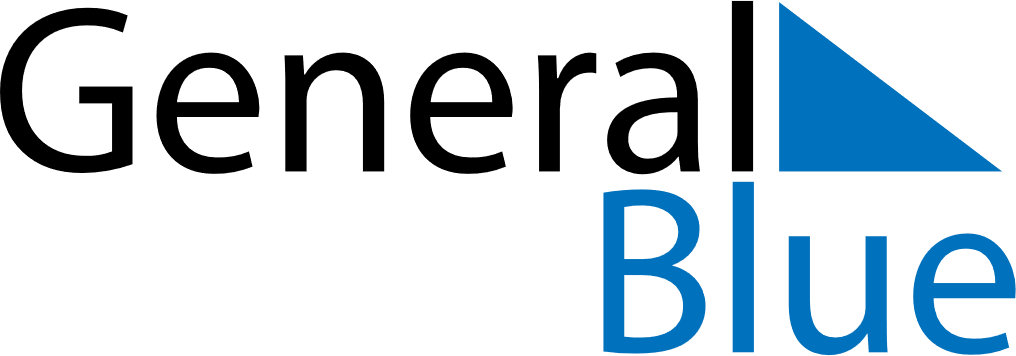 Q4 2020 CalendarIsle of ManQ4 2020 CalendarIsle of ManQ4 2020 CalendarIsle of ManQ4 2020 CalendarIsle of ManQ4 2020 CalendarIsle of ManQ4 2020 CalendarIsle of ManQ4 2020 CalendarIsle of ManOctober 2020October 2020October 2020October 2020October 2020October 2020October 2020October 2020October 2020SUNMONMONTUEWEDTHUFRISAT123455678910111212131415161718191920212223242526262728293031November 2020November 2020November 2020November 2020November 2020November 2020November 2020November 2020November 2020SUNMONMONTUEWEDTHUFRISAT12234567899101112131415161617181920212223232425262728293030December 2020December 2020December 2020December 2020December 2020December 2020December 2020December 2020December 2020SUNMONMONTUEWEDTHUFRISAT123456778910111213141415161718192021212223242526272828293031Dec 25: Christmas DayDec 26: Boxing DayDec 28: Boxing Day (substitute day)